РОССИЙСКАЯ ФЕДЕРАЦИЯ АДМИНИСТРАЦИЯ МУНИЦИПАЛЬНОГО ОБРАЗОВАНИЯБУДОГОЩСКОЕ ГОРОДСКОЕ  ПОСЕЛЕНИЕКИРИШСКОГО МУНИЦИПАЛЬНОГО РАЙОНАЛЕНИНГРАДСКОЙ ОБЛАСТИПОСТАНОВЛЕНИЕ от  14 декабря 2021  года  №  334            Администрация муниципального образования Будогощское городское поселение Киришского муниципального района Ленинградской области ПОСТАНОВЛЯЕТ:      1.  Преамбулу  постановления № 288 от 09 ноября 2021 года «Об одобрении прогноза социально-экономического развития муниципального образования Будогощское городское поселение Киришского муниципального района Ленинградской области на 2022 год и на плановый период 2023 и 2024 годов» изложить в следующей редакции :« В соответствии со ст. 173 Бюджетного Кодекса Российской Федерации, Порядком разработки прогноза социально-экономического развития муниципального образования Будогощское городское поселение Киришского муниципального района Ленинградской области, утвержденным постановлением администрации муниципального образования Будогощское городское поселение Киришского муниципального района Ленинградской области от 17.08.2012 года № 51,  администрация Будогощского городского поселения»;     2.  Внести изменения  в прогноз социально-экономического развития муниципального образования Будогощское городское  поселение  Киришского муниципального района Ленинградской области на 2022 и на плановый период 2023 и 2024 годов в показатели разделов «Демографические показатели», «Сельское хозяйство», «Строительство», «Транспорт» согласно приложению к настоящему постановлению.     3.  Настоящее постановление вступает в силу с момента его принятия.                Глава администрации                                                                        И.Е. РезинкинРазослано: в дело-2, Комитет финансов-2, бухгалтерия[О внесении изменений в Постановлениеот  09 ноября  2021  года № 288  года « Об одобрении прогноза социально-экономического развития муниципального образования Будогощское городское поселение Киришского муниципального района Ленинградской области на 2022 год и на плановый период 2023 и 2024 годов »]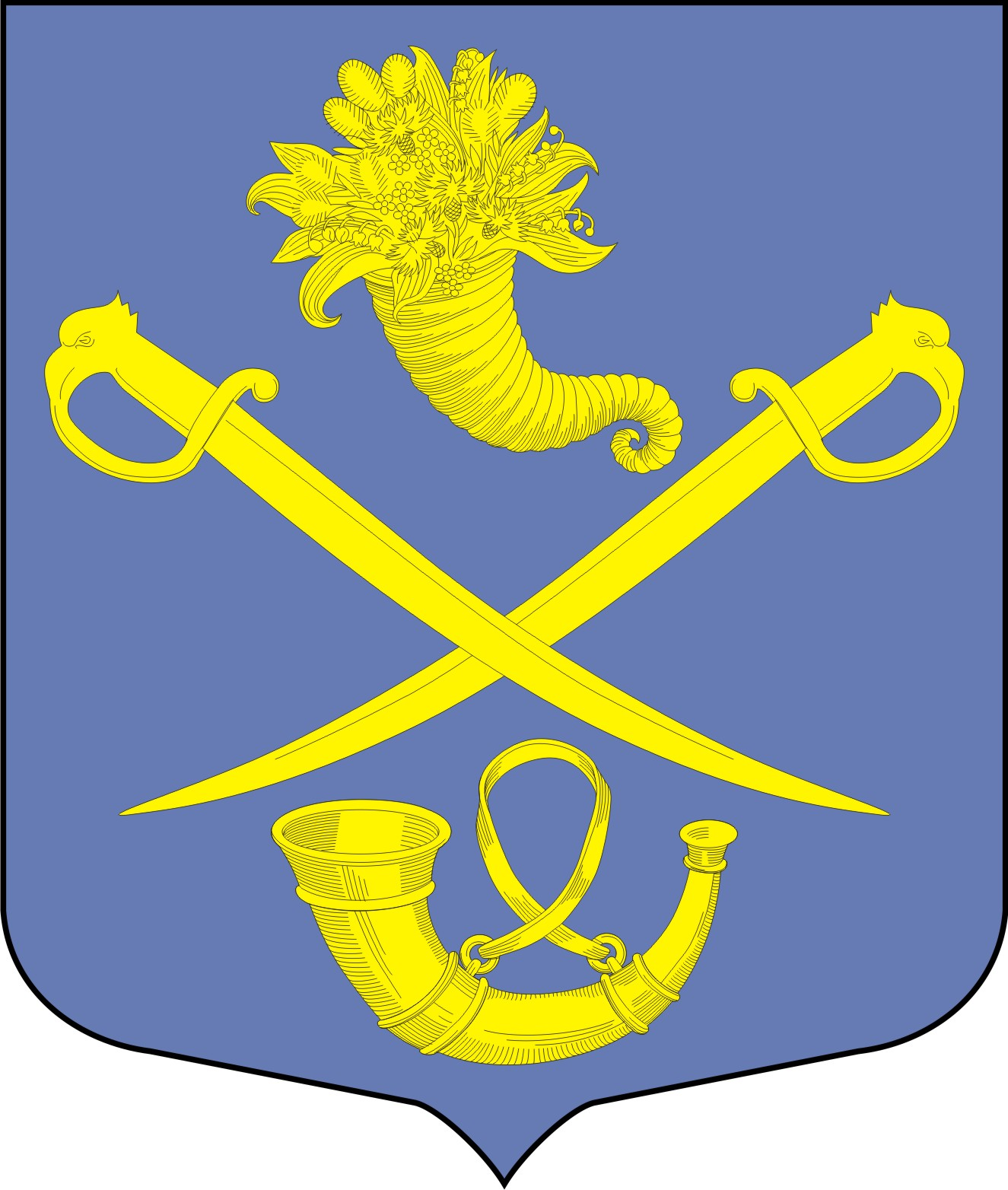 